БАШКОРТОСТАН  РЕСПУБЛИКАҺЫ                                              РЕСПУБЛИКА БАШКОРТОСТАН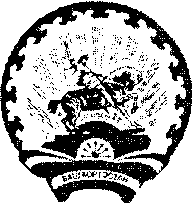          СТӘРЛЕБАШ РАЙОНЫ                                                                        АДМИНИСТРАЦИЯ    МУНИЦИПАЛЬ РАЙОНЫНЫҢ                                                          СЕЛЬСКОГО ПОСЕЛЕНИЯЙӘШЕРГӘН  АУЫЛ СОВЕТЫ                                                           ЯШЕРГАНОВСКИЙ СЕЛЬСОВЕТАУЫЛ БИЛӘМӘҺЕ ХАҠИМИӘТЕ                                         МУНИЦИПАЛЬНОГО РАЙОНА                                                                                        СТЕРЛИБАШЕВСКИЙ РАЙОНҠАРАР                                                                                 ПОСТАНОВЛЕНИЕ   17 февраль 2023 й.                             № 3                           17 февраля 2023 г.О внесении изменений в Постановление Администрации сельского поселения Яшергановский сельсовет муниципального района Стерлибашевский район Республики Башкортостан № 35 от 15 мая 2020 года «Об утверждении Плана мероприятий по защите прав потребителей  на территории  сельского поселения Яшергановский сельсовет муниципального района Стерлибашевский районРеспублики Башкортостан  на 2023-2026 годы»      В целях совершенствования работы по обеспечению реализации федерального законодательства о защите прав потребителей, повышения эффективности действующей системы законных интересов и прав граждан на территории сельского поселения Яшергановский сельсовет муниципального района Стерлибашевский район Республики Башкортостан ПОСТАНОВЛЯЕТ:1. Утвердить План мероприятий по защите прав потребителей на территории  сельского поселения Яшергановский сельсовет муниципального района Стерлибашевский район     Республики Башкортостан на 2023 -2026 г. (Прилагается).          2. Настоящее постановление подлежит обнародованию в установленном порядке и размещению  общего доступа «Интернет» на официальном сайте www.yashergan.ru .  3. Настоящее постановление вступает в силу на следующий день, после дня его официального обнародования.4. Контроль за исполнением настоящего постановления   оставляю за собой.Глава сельского поселения                                    Я.Т.ФаткуллинПриложение № 1План мероприятий по защите прав потребителейна территории  сельского поселения Яшергановский  сельсовет муниципального района Стерлибашевский  район   Республики Башкортостанна 2023-2026 годыПриложение №2Информация об утвержденных типовых планах по защите прав потребителей в сельских поселениях муниципального района Стерлибашевский район Республики Башкортостан№ п/п  Наименование мероприятийСрок исполненияОтветственный исполнительОрганизационные вопросыОрганизационные вопросыОрганизационные вопросыОрганизационные вопросы1.Определение ответственного руководителя и уполномоченного на то лица по осуществлению личного приема граждан по вопросам защиты прав потребителей в администрации сельского поселения Яшергановский сельсовет муниципального района Республики Башкортостан.1 раз в годАдминистрация сельского поселения Яшергановский сельсовет муниципального района Республики Башкортостан2. Информирование и просвещение населения по вопросамзащиты прав потребителей2. Информирование и просвещение населения по вопросамзащиты прав потребителей2. Информирование и просвещение населения по вопросамзащиты прав потребителей2. Информирование и просвещение населения по вопросамзащиты прав потребителей2.Информирование населения через официальный сайт администрации сельского поселения Яшергановский сельсовет муниципального района Республики Башкортостан в Информационно-телекоммуникационной сети «Интернет»: www.yashergan.ru- о сотруднике администрации сельского поселения ответственном за работу по вопросам защиты прав потребителей с указанием контактного телефона и адреса электронной почты,- о безвозмездном предоставлении населению информационных услуг по защите прав потребителей (консультирование, рассмотрение обращений, оказание содействия в составлении претензионных материалов (досудебных претензий, заявлений, исковых заявлений)),- о нормативно-правовых актах в сфере защиты прав потребителей,- об Интернет портале по защите прав потребителей Республики Башкортостан (http://zpprb.org/),- об информационно-аналитическом портале «Открытое качество» Республики Башкортостан (https://kachestvorb.ru)ЕжегодноАдминистрация сельского поселения Яшергановский сельсовет муниципального района Республики БашкортостанГоскомитет РБ по торговле (по согласованию)3.Организация выставочных экспозиций (информационных материалов (печатных буклетов, брошюр и т.д.)) по вопросам защиты прав потребителей в администрации сельского поселения.ЕжегодноАдминистрация сельского поселения Яшергановский сельсовет муниципального района Республики Башкортостан,Госкомитет РБ по торговле (по согласованию)3. Оказание практической помощи населению3. Оказание практической помощи населению3. Оказание практической помощи населению3. Оказание практической помощи населению4.Прием и консультация граждан по вопросам защиты прав потребителей.По мере необходимостиАдминистрация сельского поселения Яшергановский сельсовет муниципального района Республики Башкортостан,Госкомитет РБ по торговле (по согласованию)5.Рассмотрение письменных и устных обращений (заявлений, жалоб) потребителей, в том числе поступивших на личном приеме граждан, через Информационно-телекоммуникационную сеть «Интернет» и почтовой связью.ПостоянноАдминистрация сельского поселения Яшергановский сельсовет муниципального района Республики Башкортостан,Госкомитет РБ по торговле (по согласованию)6.Оказание консультативно-правовой помощи потребителям в составлении (написании) претензионного материала (досудебных претензий, заявлений, исковых заявлений).По мере необходимостиАдминистрация сельского поселения Яшергановский сельсовет муниципального района Республики БашкортостанГоскомитет РБ по торговле (по согласованию)7.Ведение Журнала регистраций заявлений (жалоб), обращений по вопросам защиты прав потребителей.При поступлении заявления (жалобы)Администрация сельского поселения Яшергановский сельсовет муниципального района Республики Башкортостан4. Взаимодействие администрации сельского поселения Яшергановский сельсоветв области защиты прав потребителей с Государственным комитетом Республики Башкортостан по торговле и защите прав потребителей4. Взаимодействие администрации сельского поселения Яшергановский сельсоветв области защиты прав потребителей с Государственным комитетом Республики Башкортостан по торговле и защите прав потребителей4. Взаимодействие администрации сельского поселения Яшергановский сельсоветв области защиты прав потребителей с Государственным комитетом Республики Башкортостан по торговле и защите прав потребителей4. Взаимодействие администрации сельского поселения Яшергановский сельсоветв области защиты прав потребителей с Государственным комитетом Республики Башкортостан по торговле и защите прав потребителей8.Мониторинг официального Интернет сайта Государственного комитета Республики Башкортостан по торговле и защите прав потребителей. Ознакомление с образцами претензионных материалов (досудебных претензий, заявлений, исковых заявлений).ПостоянноАдминистрация сельского поселения Яшергановский сельсовет муниципального района Республики Башкортостан9.Осуществление взаимодействия с отделом защиты прав потребителей Государственного комитета республики Башкортостан по торговле и защите прав потребителей:тел. +7 (347) 218-09-78По мере необходимостиАдминистрация сельского поселения Яшергановский сельсовет муниципального района Республики Башкортостан№ п/пАдминистрациясельского поселения Яшергановский сельсоветмуниципальногорайонаСтерлибашевскийрайонРеспубликиБашкортостан17.02.2023 г. №2  постановление администрации сельского поселения Яшергановский сельсовет муниципального района Стерлибашевский район РБ об утверждении Плана мероприятий по защите прав потребителей на территории сельского поселения Яшергановский сельсовет муниципального района Стерлибашевский район РБГиперссылка на сайт в Информационно-телекоммуникационной сети «Интернет» www.yashergan.ru размещено постановление администрации сельского поселения Яшергановский сельсовет муниципального района Стерлибашевский район РБ об утверждении Плана мероприятий по защите прав потребителей.